Background:The State Workforce Development Board established a Disability Access Committee to lead a Statewide Disability Access Initiative to:Ensure that Iowa’s one-stop delivery system meets all accessibility requirements for individuals with disabilities under the Iowa Civil Rights Act of 1965, as amended (ICRA); the Americans with Disabilities Act of 1990, as amended (ADA); and the Workforce Innovation and Opportunity Act (WIOA).Increase accessibility for individuals with disabilities to the programs, services, and activities of Iowa’s one-stop delivery system.Continuously improve for individuals with disabilities the provision of services within the one-stop delivery system.Improve opportunities for individuals with disabilities in competitive integrated employment.The Disability Access Committee used the 2010 ADA Checklist for Existing Facilities (available online at www.ADAchecklist.org) to perform a physical accessibility assessment of the below facility, on the following date.The Disability Access Committee created Physical Accessibility Report that contains the barriers identified by the Disability Access Committee during its physical accessibility assessment and a Physical Accessibility Transition Plan (Plan) for addressing the physical accessibility barriers in order to increase physical accessibility and meet the physical accessibility requirements under the ADA, ICRA, and WIOA.This Progress Report (Report) is an update on where the Disability Access Committee is on implementing its Physical Accessibility Transition Plan.Tier 1 Barriers Removed to DateThe barriers identified in Tier 1 must be eliminated no later than ________, 201_.This section contains those Tier 1 barriers that have been removed as of the date of this Report.Tier 1 Barriers Not Yet AddressedThe barriers identified in Tier 1 must be eliminated no later than ________, 201_.This section contains those Tier 1 barriers that have not been removed as of the date of this Report.Tier 2 Barriers Removed to DateThe barriers identified in Tier 2 must be eliminated no later than ________, 201_.This section contains those Tier 2 barriers that have been removed as of the date of this Report.Tier 2 Barriers Not Yet AddressedThe barriers identified in Tier 2 must be eliminated no later than ________, 201_.This section contains those Tier 2 barriers that have not been removed as of the date of this Report.Tier 3 Barriers Removed to DateThe barriers identified in Tier 3 must be eliminated no later than ________, 201_.This section contains those Tier 3 barriers that have been removed as of the date of this Report.Tier 3 Barriers Not Yet AddressedThe barriers identified in Tier 3 must be eliminated no later than ________, 201_.This section contains those Tier 3 barriers that have not been removed as of the date of this Report.AuthorsThis report was written by:Author Name, Iowa Vocational Rehabilitation ServicesAuthor Name, Iowa Department for the BlindAuthor Name, Iowa Workforce DevelopmentAuthor Name, Name of Entity, WIOA Title II Eligible ProviderAdopted by Disability Access CommitteeThis Report was adopted by the Disability Access Committee for submission to the Local Workforce Development Board on __________, 201_.Presented to the Local Workforce Development BoardThe Disability Access Committee presented this Report to the Local Workforce Development Board on _______________, 201_.Submission to the State Disability Access CommitteeThe Disability Access Committee submitted this Report to the State Disability Access Committee on _______________, 201_.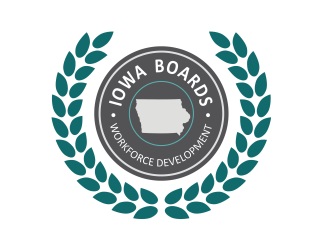 Region __ Disability Access CommitteeProgress Report:Physical Accessibility Transition PlanDate:  _______, 201_Date:  _______, 201_Date:Month, Day, YearFacility:Name and Street AddressBarrier No.Access IssueSolutionDateBarrier No.Access IssueSolutionDateBarrier No.Access IssueSolutionDateBarrier No.Access IssueSolutionDateBarrier No.Access IssueSolutionDateBarrier No.Access IssueSolutionDate